NATIONAL ASSEMBLYQUESTION FOR WRITTEN REPLY QUESTION NO.: 1182	Ms L V James (DA) to ask the Minister of Communications:What is her position on (a) removing Parliament’s role in the appointment of non-executive board members of the SA Broadcasting Corporation (SABC), (b) the establishment of a nominating committee to advise her on who should serve on the SABC Board and (c) reducing the number of non-executive board members at the SABC?										NW1323EREPLYThe matter on the appointment of non-executive board members at the SA Broadcasting Corporation (SABC) is currently before Parliament. This matter is contemplated in the Broadcasting Amendment Bill 2015 was introduced into Parliament by the former Minister of Communications on 4 December 2015, The Bill seeks to amongst other things, reduce the number of non-executive members of the Board of the South African Broadcasting Corporation Limited; to amend the procedure for the appointment and removal of non-executive members of the Board; to provide for the appointment of a nomination committee to make recommendations to the Minister for the appointment of non-executive members of the Board; to reconstitute the executive committee; to amend the procedure for the removal and resignation of nonexecutive members of the Board; to amend the procedure for the dissolution of the Board and for the appointment of an interim Board; and to provide for matters connected therewith. Our position will be expressed or outlines when the Ministry of Communication is invited by the Portfolio Committee for a briefing in this regard.See (a) aboveSee (a) above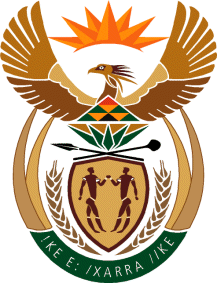 MINISTRY OF COMMUNICATIONS
REPUBLIC OF SOUTH AFRICAPrivate Bag X 745, Pretoria, 0001, Tel: +27 12 473 0164   Fax: +27 12 473 0585Tshedimosetso House,1035 Francis Baard Street, Tshedimosetso House, Pretoria, 1000